ГОСУДАРСТВЕННОЕ АВТОНОМНОЕ ПРОФЕССИОНАЛЬНОЕ ОБРАЗОВАТЕЛЬНОЕ УЧРЕЖДЕНИЕ ЧУКОТСКОГО АВТОНОМНОГО ОКРУГА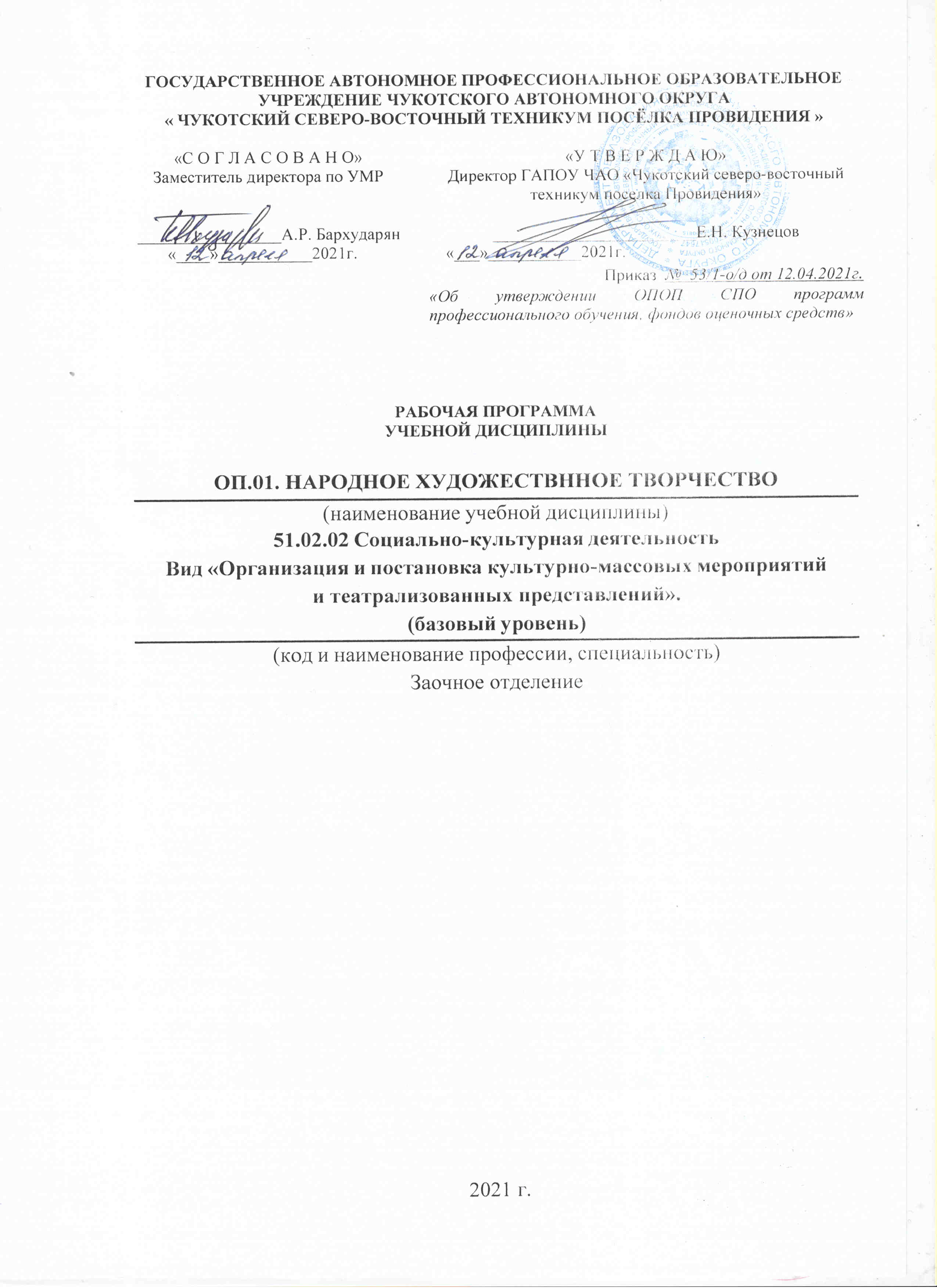 « ЧУКОТСКИЙ СЕВЕРО-ВОСТОЧНЫЙ ТЕХНИКУМ ПОСЁЛКА ПРОВИДЕНИЯ »РАБОЧАЯ ПРОГРАММАУЧЕБНОЙ ДИСЦИПЛИНЫОП.01. НАРОДНОЕ ХУДОЖЕСТВННОЕ ТВОРЧЕСТВО(наименование учебной дисциплины)51.02.02 Социально-культурная деятельностьВид «Организация и постановка культурно-массовых мероприятий и театрализованных представлений».(базовый уровень)(код и наименование профессии, специальность) Заочное отделение2021 г.Рабочая программа учебной дисциплины разработана на основе Федерального государственного образовательного стандарта (далее – ФГОС) по специальности среднего профессионального образования (далее -  СПО)  51.02.02 Социально-культурная деятельность (по видам).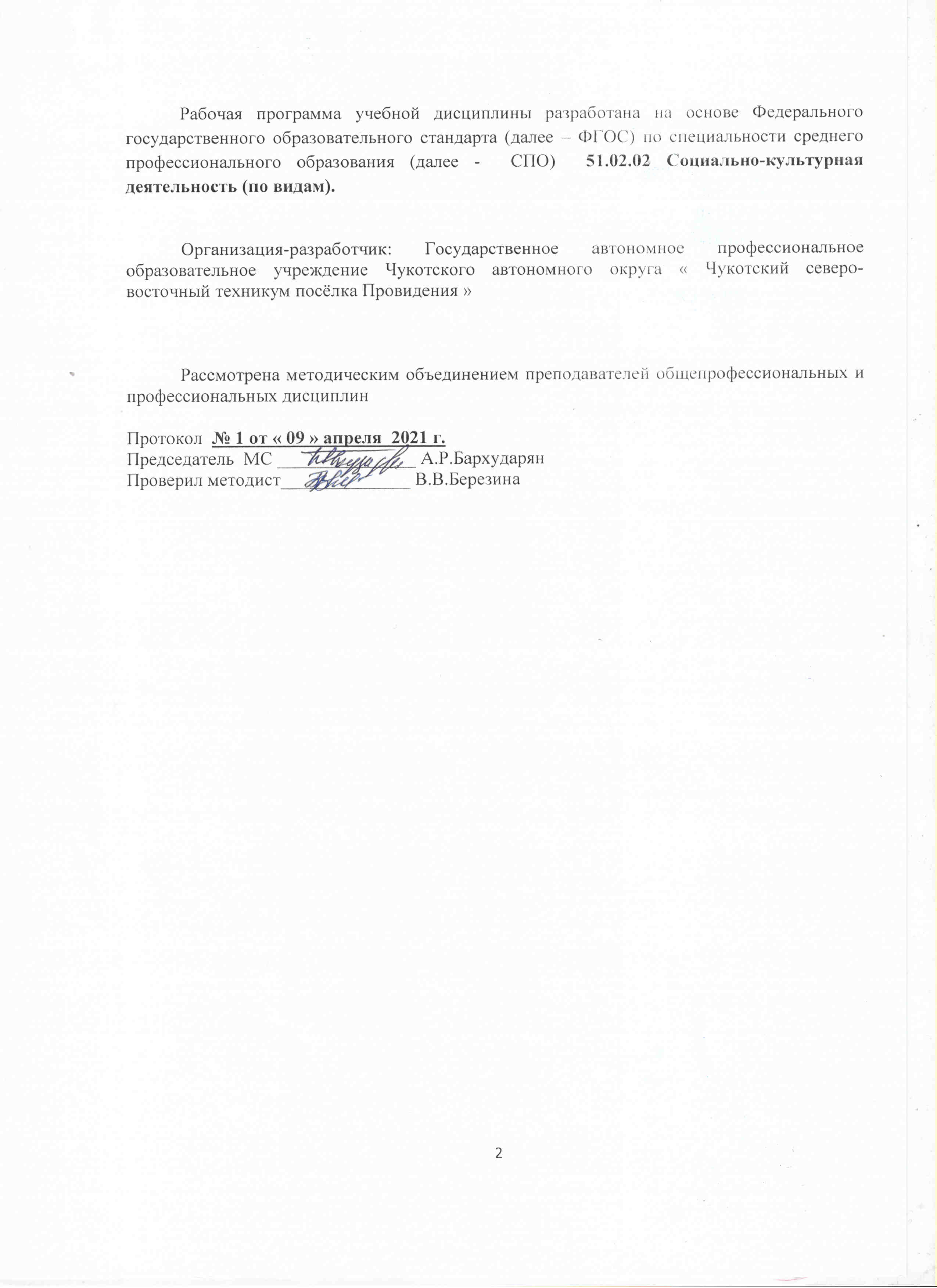 	Организация-разработчик: Государственное автономное профессиональное образовательное учреждение Чукотского автономного округа « Чукотский северо-восточный техникум посёлка Провидения »Рассмотрена методическим объединением преподавателей общепрофессиональных и профессиональных дисциплинПротокол  № 1 от « 09 » апреля  2021 г.  Председатель  МС _______________ А.Р.Бархударян Проверил методист______________ В.В.Березина СОДЕРЖАНИЕПОЯСНИТЕЛЬНАЯ ЗАПИСКА	результате	освоения	учебной	дисциплины	обучающийся	должен	обладатьпрофессиональными компетенциями:ПК 1.2. Организовывать культурно-просветительную работу.ПК 1.3. Обеспечивать дифференцированное культурное обслуживание населения в соответствии с возрастными категориями.ПК 1.4. Создавать условия для привлечения населения к культурно-досуговой и творческой деятельности.ПК 2.1. Обеспечивать функционирование коллективов народного художественного творчества, досуговых формирований (объединений).ПК	2.2.	Разрабатывать	и	реализовывать	сценарные	планы	культурно-массовых мероприятий, театрализованных представлений, эстрадных программ.В процессе освоения дисциплины студент должен овладевать общими компетенциями: ОК 1. Понимать сущность и социальную значимость своей будущей профессии, проявлять к ней устойчивый интерес.ОК 2. Организовывать собственную деятельность, определять методы и способы выполнения профессиональных задач, оценивать их эффективность и качество.ОК 3. Решать проблемы, оценивать риски и принимать решения в нестандартных ситуациях.ОК 4. Осуществлять поиск, анализ и оценку информации, необходимой для постановки и решения профессиональных задач, профессионального и личностного развития.ОК	5.	Использовать	информационно-коммуникационные	технологии	для совершенствования профессиональной деятельности.ОК 6. Работать в коллективе, обеспечивать его сплочение, эффективно общаться с коллегами, руководством.ОК 7. Ставить цели, мотивировать деятельность подчиненных, организовывать и контролировать их работу с принятием на себя ответственности за результат выполнения заданий.ОК 8. Самостоятельно определять задачи профессионального и личностного развития, заниматься самообразованием, осознанно планировать повышение квалификации.ОК 9. Ориентироваться в условиях частой смены технологий в профессиональной деятельности.ПАСПОРТ ПРОГРАММЫ УЧЕБНОЙ ДИСЦИПЛИНЫОбласть применения рабочей программы:Рабочая программа является частью программы подготовки специалистов среднего звена по специальности 51.02.02 Социально-культурная деятельность (по видам). Вид: Организация культурно-досуговой деятельности, разработанной в соответствии с ФГОС СПО.Место учебной дисциплины в структуре основной профессиональной образовательной программы:Учебная дисциплина ОП.01. Народное художественное творчество относится к профессиональному учебному циклу программы подготовки специалистов среднего звена (общепрофессиональные дисциплины)Цели и задачи учебной дисциплины – требования к результатам освоения учебной дисциплины:В результате освоения учебной дисциплины обучающийся должен уметь:способствовать функционированию любительских творческих коллективов; осуществлять руководство досуговым формированием (объединением), творческим коллективом;подготовить и провести культурно-досуговое мероприятие, концерт, фестиваль народного художественного творчества.В результате освоения учебной дисциплины обучающийся должен знать:основные виды, жанры и формы бытования народного художественного творчества, его региональные особенности;традиционные народные праздники и обряды;теоретические основы и общие методики организации и развития народного художественного творчества в различных типах культурно-досуговых и образовательных учреждений;специфику организации детского художественного творчества;методику организации и работы досуговых формирований (объединений), творческих коллективов;структуру управления народным художественным творчеством.Количество часов на освоение программы учебной дисциплины: Максимальная учебная нагрузка обучающегося - 30 час, в том числе: обязательная аудиторная учебная нагрузка обучающегося - 20 часов; самостоятельная работа обучающегося - 10 часов.СТРУКТУРА И СОДЕРЖАНИЕ УЧЕБНОЙ ДИСЦИПЛИНЫОбъем учебной дисциплины и виды учебной работыТематический план и содержание учебной дисциплины «Народное художественное творчество»УСЛОВИЯ РЕАЛИЗАЦИИ ПРОГРАММЫ ДИСЦИПЛИНЫТребования к минимальному материально-техническому обеспечению Реализация учебной дисциплины требует наличия учебного кабинета гуманитарных и социально- экономических дисциплин.Оборудование учебного кабинета:посадочные места по количеству обучающихся;рабочее место преподавателя;комплект учебно-наглядных пособий. Технические средства обучения:компьютер с лицензионным программным обеспечением и мультимедиапроектор;музыкальный центр;видеомагнитофон.3.2. Информационное обеспечение обученияПеречень	рекомендуемых	учебных	изданий,	Интернет-ресурсов,	дополнительной литературыОсновная литература:Бакланова Т.И., Стрельцова Е.Ю. Народная художественная культура: Учебник.– М.: МГУКИ, 2015.Соколов, Ю. М. Русский фольклор (устное народное творчество) в 2 ч. Часть 1- 2 : учебник для среднего профессионального образования / Ю. М. Соколов ; под научной редакцией В. П. Аникина. — 4-е изд., перераб. и доп. — Москва : Издательство Юрайт, 2020. — 243 с. — (Профессиональное образование). — ISBN 978-5-534-07202-0. — Текст : электронный // ЭБС Юрайт [сайт].Уткин П.И., Королёва Н.С. Народные художественные промыслы: Учебник. – М., 2014.Дополнительная литература:Аникин, В.П. Русское народное творчество.- М.: Высшая школа, 2010.Аникин, В.П. Теория фольклора.- М.: Высшая школа, 2005.Аникин, В.П., Круглов Ю.Г. Русское народноепоэтическое творчество. – М., 1987Арнольдов, А.М. Введение в культурологию: Уч. Пос. – М., 1993.Афанасьев, А.Н. Живая вода и вещее слово. – М., 1988.Бакланова, Т.И. Педагогика художественной самодеятельности. – М.: МГУКИ, 2012.Бакланова, Т.И. Народная педагогика и фольклор. – М.: МГУКИ, 2013.Бакланова,	Т.И.	Организация	и	научно-методическое	обеспечение художественной самодеятельности. – М.: МГУКИ, 2015.Бакланова, Т.И., Лаптева, Л.С. Учебно-воспитательная работа работа в коллективе художественной самодеятельности. – М.: МГУКИ, 2015.Балашов, Л.М. Мир русской деревни. – М., 1991.Бачинская, Н., Попова, Т. Русское народное творчество. - М., 1974Бачинская, Н. Русские хороводы и хороводные песни.- М., 1951.Беляев, В. Музыка Древней Руси. – М., 1971Богуславская, И.Я. Русская народная вышивка. М., 1972.Богуславская, И.Я. Русская народная игрушка.- М., 1981.Богатырёв, П.Г.Вопросы теории народного искусства.- М., 1976.Вагнер, Г.К., Владимирская, Т.Ф. Искусство Древней РусиВертков, К. Русские народные музыкальные инструменты Л., 1965Голейзовский , К. Образы русской народной хореографии. –М., 1964Гошовский, В. У истоков народной музыки славян. – М., 1971.Григорьев, В.М. Народные игры и традиции в России.- М., 1994Громыко, М.М. Мир русской деревни. – М., 1991.Гусев В.Е., Русская народная художественная культура. – СПб., 1993.Гусев В.Е. Истоки русского народного танца. – Л., 1977.Дмитриев, Н.Г. Мстёра рукотворная. – Л., 1986.Забелин, М. Русский народ. Его обычаи, обряды, предания, суеверия и поэзия. – М., 1980.Зуева, Т.В., Кирдан, Б.П. Русский фольклор. Учебник.- М., 2013.Ильина, Т.В. История искусств. Отечественное искусство.- М., 1994.История русского искусства. – Т 1.- М., 1991.Каргин, А.С. Народная художественная культура. – М., МГУКИ, 1997.Каргин, А.С. Народное художественное творчество. Структура. Формы. Свойства. – М., МГУКИ, 1997 .Каргин, А.С. Самодеятельное художественное творчество: история, теория, практика.- М., МГУКИ, 1988.Каргин, А.С. Воспитательная работа в самодеятельном художественном коллективе.- М.; МГУКИ, 1984.Капица, О.И. Детский фольклор. Хрестоматия по фольклористике. – М., 1986.Кравцов, Н.И., Лазутин, С.Г. Русское устное народное творчество.- М., 1983.Каплан, Н.И., Митлянская, Т.В. Народные художественные промыслы. – М., 1980.Коськина, В.Н. Русская свадьба.- Владимир, 1997.Кремлёв, И.А. Похоронно- поминальная обрядность русского населения Пермской области.- М., 1980.Кузьменко, Г. Наши традиции: крещение, венчание, погребение, посты.- М., 1999.Круглый год. Народный календарь. СПб, 1999.Максимов, Е.И.. Ансамбли и оркестры русских народных инструментов. М., 1983.Мазурицкий,	М.П.	Художественная	самодеятельность	в	годы	Великой Отечественной войны. – М., МГУКИ, 1985.Народное творчество. Перспективы развития и формы социальной организации._М., 1990.Некрасова, М.А. Народное искусство как часть культуры. Теория и практика. – М., 1983.Некрасова, М.А. Народное искусство России. Народное творчество как мир целостности. – М., 1983.Панкеев, И. Русские праздники. – М., 1998.Петров, А. Русские народные наирыши. – М., 1985.Попова, Т. Основы русской народной музыки. – М., 1997.Попов, В.Н. Русская народная инструментальная музыка. – М., 1974.Поэзия крестьянских праздников. – М., 1970.Путилов, Б.Н. Древняя Русь в лицах. Боги, герои, люди. – СПб.: Азбука, 2001.Путилов, Б.Н. Древня Русь в лицах. Боги, герои, люди. – СПб.: Азбука, 2001.Рафаенко, В.Я. Народные художественные промыслы: Учебник. – М., 1992.Региональный	центр	фольклора:	проектная	концепция	и	особенности деятельности. – М., 1990.Русский рисованный лубок. – М., 1992.Рыбаков, Б.Н. Язычество Древней Руси.- М., 2001.Савушкина, Н.И. Русский народный театр. Фольклорный театр. – М., 1988.Смирнова, Э.С. Живопись Древней Руси. – Л., 1970.Соколов, В.К. Весеннее –летние календарные обряды русских, украинцев и белорусов. – М., 1979.Сохранение и возрождение фольклорных традиций: Сб. – М., 1990 .	Соколовский, Ю.Е. Природа и функции художественной самодеятельности. – М., 1977.Стернин, Г.Ю. Художественная жизнь России на рубеже XIX- XX вв. – М., 1970.Степанов,Н. А. Народные праздники на Святой Руси. – М., 1990.Ткаченко, Т. Н. Народный танец.- М., 1966.Уральская, В.Н. Соколовский Ю.А. Народная хореография. – м., 1972.70.   Фольклор в школе :   практическое   пособие   для   вузов /   Г. В. Пранцова, Л. П. Перепелкина, В. П. Видишева, И. С. Ключарева. — 2-е изд., испр. и доп. — Москва : Издательство Юрайт, 2020. — 235 с. — (Высшее образование). — ISBN 978-5-534-06008-9. — Текст : электронный // ЭБС Юрайт [сайт].Интернет-ресурсыФольклор и постфольклор: структура, типология, семиотика. [Электронный ресурс]. – Режим доступа: http://www.ruthenia.ru/folklore/Люнис – оптимизация и продвижение. [Электронный ресурс]. – Режим доступа: http://karpattour.narod.ru/index22.htmРусский фольклор в современных записях. [Электронный ресурс]. – Режим доступа: http://www.folk.ru/Единое окно доступа к образовательным ресурсам. Образование в области искусства и культуры.	[Электронный	ресурс].	–	Режим	доступа: http://window.edu.ru/window/catalog?p_rubr=2.2.80-.2. Общие требования к организации образовательного процесса.Занятия по учебной дисциплине ОП.01 Народное художественное творчество проводятся в форме групповых занятий - не более 25 человек из студентов данного курса одной или, при необходимости, студентов нескольких специальностей.Методы, направленные на теоретическую подготовку: лекция, семинар, дискуссия, консультация, объяснение, практические занятия, самостоятельная работа студента.Методы, направленные на практическую подготовку в форме защиты творческих работ, проектов, презентаций, игрового моделирования, конкурсов профессионального мастерства, научно-практических конференций, диспутов, деловой игры, практических работ, творческих выступлений, метода творческого показа.При реализации программы с применением дистанционных образовательных технологий (ДОТ) учебные занятия организуются в виде онлайн-курсов (видео-урок, онлайн- урок, онлайн-конференция, онлайн-консультация, вебинар и др.). Все методические материалы (лекции, пособия, задания, контрольные работы, тестовый инструментарий) используются студентами в электронном виде дистанционно с применением информационных и телекоммуникационных технологий.КОНТРОЛЬ И ОЦЕНКА РЕЗУЛЬТАТОВ ОСВОЕНИЯ УЧЕБНОЙ ДИСЦИПЛИНЫПриложение 1ПЛАНИРОВАНИЕ УЧЕБНЫХ ЗАНЯТИЙ С ИСПОЛЬЗОВАНИЕМ АКТИВНЫХ И ИНТЕРАКТИВНЫХ ФОРМ И МЕТОДОВ ОБУЧЕНИЯ СТУДЕНТОВ«С О Г Л А С О В А Н О»Заместитель директора по УМР_________________А.Р. Бархударян          «____»___________2021г.«У Т В Е Р Ж Д А Ю»Директор ГАПОУ ЧАО «Чукотский северо-восточный техникум поселка Провидения»________________________Е.Н. Кузнецов    «___»___________2021г.Приказ  №  53/1-о/д от 12.04.2021г.«Об утверждении ОПОП СПО программ профессионального обучения, фондов оценочных средств»Пояснительная записка…	41.Паспорт рабочей программы учебной дисциплины…	52. Структура и содержание учебной дисциплины…	63. Условия реализации учебной дисциплины	284. Контроль и оценка результатов освоения учебнойдисциплины…	32.Виды учебной работыОбъем часовМаксимальная учебная нагрузка (всего)30Обязательная аудиторная учебная нагрузка20в том числе:Теоретические10Практические10Самостоятельная работа обучающегося (всего)10Итоговая аттестация в форме экзаменаНаименование разделов и темСодержание учебного материала, практические занятия, самостоятельная работа обучающихсяСодержание учебного материала, практические занятия, самостоятельная работа обучающихсяОбъем часовУрове нь освоения12234Раздел 1. Теоретические и исторические основы народного художественноготворчестваТема 1. 1.Обучающийся должен уметь:организовывать и развивать народное художественное творчество в своем регионе; обосновывать особенности народного художественного творчества на различных этапах истории, связь народного художественного творчества с верованиями народа;Обучающийся	должен	знать:   основные	понятия,	термины;	специфику,	структурные составляющие народного художественного творчестваФормируемые общие компетенции: ОК1, ОК 2, ОК4, ОК 9Обучающийся должен уметь:организовывать и развивать народное художественное творчество в своем регионе; обосновывать особенности народного художественного творчества на различных этапах истории, связь народного художественного творчества с верованиями народа;Обучающийся	должен	знать:   основные	понятия,	термины;	специфику,	структурные составляющие народного художественного творчестваФормируемые общие компетенции: ОК1, ОК 2, ОК4, ОК 9Основныепонятия	теорииОбучающийся должен уметь:организовывать и развивать народное художественное творчество в своем регионе; обосновывать особенности народного художественного творчества на различных этапах истории, связь народного художественного творчества с верованиями народа;Обучающийся	должен	знать:   основные	понятия,	термины;	специфику,	структурные составляющие народного художественного творчестваФормируемые общие компетенции: ОК1, ОК 2, ОК4, ОК 9Обучающийся должен уметь:организовывать и развивать народное художественное творчество в своем регионе; обосновывать особенности народного художественного творчества на различных этапах истории, связь народного художественного творчества с верованиями народа;Обучающийся	должен	знать:   основные	понятия,	термины;	специфику,	структурные составляющие народного художественного творчестваФормируемые общие компетенции: ОК1, ОК 2, ОК4, ОК 9народногохудожественногоОбучающийся должен уметь:организовывать и развивать народное художественное творчество в своем регионе; обосновывать особенности народного художественного творчества на различных этапах истории, связь народного художественного творчества с верованиями народа;Обучающийся	должен	знать:   основные	понятия,	термины;	специфику,	структурные составляющие народного художественного творчестваФормируемые общие компетенции: ОК1, ОК 2, ОК4, ОК 9Обучающийся должен уметь:организовывать и развивать народное художественное творчество в своем регионе; обосновывать особенности народного художественного творчества на различных этапах истории, связь народного художественного творчества с верованиями народа;Обучающийся	должен	знать:   основные	понятия,	термины;	специфику,	структурные составляющие народного художественного творчестваФормируемые общие компетенции: ОК1, ОК 2, ОК4, ОК 9творчестваОбучающийся должен уметь:организовывать и развивать народное художественное творчество в своем регионе; обосновывать особенности народного художественного творчества на различных этапах истории, связь народного художественного творчества с верованиями народа;Обучающийся	должен	знать:   основные	понятия,	термины;	специфику,	структурные составляющие народного художественного творчестваФормируемые общие компетенции: ОК1, ОК 2, ОК4, ОК 9Обучающийся должен уметь:организовывать и развивать народное художественное творчество в своем регионе; обосновывать особенности народного художественного творчества на различных этапах истории, связь народного художественного творчества с верованиями народа;Обучающийся	должен	знать:   основные	понятия,	термины;	специфику,	структурные составляющие народного художественного творчестваФормируемые общие компетенции: ОК1, ОК 2, ОК4, ОК 9Содержание учебного материалаСодержание учебного материала1.Народное художественное творчество как предмет изучения. Народное художественное2творчество как составная часть разных наук (история, этнография, история религии, лингвистика,	литературоведение,	искусствоведческие	дисциплины).	Понятие«художественное творчество» и способы его сохранения, изучения и трансляции. Понятие«этнос» и «этническая общность».   Этнос как социокультурное явление. Понятие«традиция». Общерусские и региональные традиции. Понятие «менталитет и его структура». Фольклор и художественно-стилевой региональный фольклорСамостоятельная работа обучающихся.Составление словаря основных понятий теории народного художественного творчества -Самостоятельная работа обучающихся.Составление словаря основных понятий теории народного художественного творчества -Тема 1.2. Сущность	иОбучающийся должен уметь:организовывать и развивать народное художественное творчество в своем регионе;Обучающийся должен уметь:организовывать и развивать народное художественное творчество в своем регионе;родовые свойстванародногообосновывать особенности народного художественного творчества на различных этапахистории, связь народного художественного творчества с верованиями народа;обосновывать особенности народного художественного творчества на различных этапахистории, связь народного художественного творчества с верованиями народа;Обучающийся должен знать:Обучающийся должен знать:художественногоосновные	понятия,	термины;	специфику,	структурные	составляющиеосновные	понятия,	термины;	специфику,	структурные	составляющиенародноготворчествахудожественного творчествахудожественного творчестваФормируемые общие компетенции: ОК1, ОК 2, ОК3, ОК4, ОК5, ОК 9Формируемые общие компетенции: ОК1, ОК 2, ОК3, ОК4, ОК5, ОК 9Содержание учебного материалаСодержание учебного материалаСодержание учебного материала1Сущность и функциональность народного художественного творчества. СоотношениеСущность и функциональность народного художественного творчества. Соотношение2утилитарных и художественных функций. Основные структурные образования народногоутилитарных и художественных функций. Основные структурные образования народногохудожественного	творчества.	Специфика	народного	художественного	творчества:художественного	творчества.	Специфика	народного	художественного	творчества:традиционность,   синкретизм,	вариантность,   импровизация.	Самобытность	народноготрадиционность,   синкретизм,	вариантность,   импровизация.	Самобытность	народногохудожественного творчества. Произведения народного художественного творчества. Формыхудожественного творчества. Произведения народного художественного творчества. Формыи	способы	художественно-творческой	деятельности.	Родовые	свойства	народногои	способы	художественно-творческой	деятельности.	Родовые	свойства	народногохудожественного	творчества:	самодеятельный	характер,	любительская	природа,художественного	творчества:	самодеятельный	характер,	любительская	природа,национальные формы, массовый характер. Народное художественное творчество как основанациональные формы, массовый характер. Народное художественное творчество как основахудожественной культуры общества.художественной культуры общества.Самостоятельная работа обучающихся.Самостоятельная работа обучающихся.Самостоятельная работа обучающихся.Подготовка сообщения	«Народное художественное творчество как основа художественнойПодготовка сообщения	«Народное художественное творчество как основа художественнойПодготовка сообщения	«Народное художественное творчество как основа художественнойкультуры общества».культуры общества».культуры общества».Тема 1.3.Обучающийся должен уметь:организовывать и развивать народное художественное творчество в своем регионе; обосновывать особенности народного художественного творчества на различных этапах истории, связь народного художественного творчества с верованиями народа;Обучающийся должен знать:основные	понятия,	термины;	специфику,	структурные	составляющие	народного художественного творчестваФормируемые общие компетенции: ОК1, ОК 2, ОК3, ОК4, ОК5, ОК 9, ПК1.4.Формируемые профессиональные компетенции: ПК.1.4.Обучающийся должен уметь:организовывать и развивать народное художественное творчество в своем регионе; обосновывать особенности народного художественного творчества на различных этапах истории, связь народного художественного творчества с верованиями народа;Обучающийся должен знать:основные	понятия,	термины;	специфику,	структурные	составляющие	народного художественного творчестваФормируемые общие компетенции: ОК1, ОК 2, ОК3, ОК4, ОК5, ОК 9, ПК1.4.Формируемые профессиональные компетенции: ПК.1.4.Обучающийся должен уметь:организовывать и развивать народное художественное творчество в своем регионе; обосновывать особенности народного художественного творчества на различных этапах истории, связь народного художественного творчества с верованиями народа;Обучающийся должен знать:основные	понятия,	термины;	специфику,	структурные	составляющие	народного художественного творчестваФормируемые общие компетенции: ОК1, ОК 2, ОК3, ОК4, ОК5, ОК 9, ПК1.4.Формируемые профессиональные компетенции: ПК.1.4.ЭтапыОбучающийся должен уметь:организовывать и развивать народное художественное творчество в своем регионе; обосновывать особенности народного художественного творчества на различных этапах истории, связь народного художественного творчества с верованиями народа;Обучающийся должен знать:основные	понятия,	термины;	специфику,	структурные	составляющие	народного художественного творчестваФормируемые общие компетенции: ОК1, ОК 2, ОК3, ОК4, ОК5, ОК 9, ПК1.4.Формируемые профессиональные компетенции: ПК.1.4.Обучающийся должен уметь:организовывать и развивать народное художественное творчество в своем регионе; обосновывать особенности народного художественного творчества на различных этапах истории, связь народного художественного творчества с верованиями народа;Обучающийся должен знать:основные	понятия,	термины;	специфику,	структурные	составляющие	народного художественного творчестваФормируемые общие компетенции: ОК1, ОК 2, ОК3, ОК4, ОК5, ОК 9, ПК1.4.Формируемые профессиональные компетенции: ПК.1.4.Обучающийся должен уметь:организовывать и развивать народное художественное творчество в своем регионе; обосновывать особенности народного художественного творчества на различных этапах истории, связь народного художественного творчества с верованиями народа;Обучающийся должен знать:основные	понятия,	термины;	специфику,	структурные	составляющие	народного художественного творчестваФормируемые общие компетенции: ОК1, ОК 2, ОК3, ОК4, ОК5, ОК 9, ПК1.4.Формируемые профессиональные компетенции: ПК.1.4.историческогоОбучающийся должен уметь:организовывать и развивать народное художественное творчество в своем регионе; обосновывать особенности народного художественного творчества на различных этапах истории, связь народного художественного творчества с верованиями народа;Обучающийся должен знать:основные	понятия,	термины;	специфику,	структурные	составляющие	народного художественного творчестваФормируемые общие компетенции: ОК1, ОК 2, ОК3, ОК4, ОК5, ОК 9, ПК1.4.Формируемые профессиональные компетенции: ПК.1.4.Обучающийся должен уметь:организовывать и развивать народное художественное творчество в своем регионе; обосновывать особенности народного художественного творчества на различных этапах истории, связь народного художественного творчества с верованиями народа;Обучающийся должен знать:основные	понятия,	термины;	специфику,	структурные	составляющие	народного художественного творчестваФормируемые общие компетенции: ОК1, ОК 2, ОК3, ОК4, ОК5, ОК 9, ПК1.4.Формируемые профессиональные компетенции: ПК.1.4.Обучающийся должен уметь:организовывать и развивать народное художественное творчество в своем регионе; обосновывать особенности народного художественного творчества на различных этапах истории, связь народного художественного творчества с верованиями народа;Обучающийся должен знать:основные	понятия,	термины;	специфику,	структурные	составляющие	народного художественного творчестваФормируемые общие компетенции: ОК1, ОК 2, ОК3, ОК4, ОК5, ОК 9, ПК1.4.Формируемые профессиональные компетенции: ПК.1.4.развитияОбучающийся должен уметь:организовывать и развивать народное художественное творчество в своем регионе; обосновывать особенности народного художественного творчества на различных этапах истории, связь народного художественного творчества с верованиями народа;Обучающийся должен знать:основные	понятия,	термины;	специфику,	структурные	составляющие	народного художественного творчестваФормируемые общие компетенции: ОК1, ОК 2, ОК3, ОК4, ОК5, ОК 9, ПК1.4.Формируемые профессиональные компетенции: ПК.1.4.Обучающийся должен уметь:организовывать и развивать народное художественное творчество в своем регионе; обосновывать особенности народного художественного творчества на различных этапах истории, связь народного художественного творчества с верованиями народа;Обучающийся должен знать:основные	понятия,	термины;	специфику,	структурные	составляющие	народного художественного творчестваФормируемые общие компетенции: ОК1, ОК 2, ОК3, ОК4, ОК5, ОК 9, ПК1.4.Формируемые профессиональные компетенции: ПК.1.4.Обучающийся должен уметь:организовывать и развивать народное художественное творчество в своем регионе; обосновывать особенности народного художественного творчества на различных этапах истории, связь народного художественного творчества с верованиями народа;Обучающийся должен знать:основные	понятия,	термины;	специфику,	структурные	составляющие	народного художественного творчестваФормируемые общие компетенции: ОК1, ОК 2, ОК3, ОК4, ОК5, ОК 9, ПК1.4.Формируемые профессиональные компетенции: ПК.1.4.народногоОбучающийся должен уметь:организовывать и развивать народное художественное творчество в своем регионе; обосновывать особенности народного художественного творчества на различных этапах истории, связь народного художественного творчества с верованиями народа;Обучающийся должен знать:основные	понятия,	термины;	специфику,	структурные	составляющие	народного художественного творчестваФормируемые общие компетенции: ОК1, ОК 2, ОК3, ОК4, ОК5, ОК 9, ПК1.4.Формируемые профессиональные компетенции: ПК.1.4.Обучающийся должен уметь:организовывать и развивать народное художественное творчество в своем регионе; обосновывать особенности народного художественного творчества на различных этапах истории, связь народного художественного творчества с верованиями народа;Обучающийся должен знать:основные	понятия,	термины;	специфику,	структурные	составляющие	народного художественного творчестваФормируемые общие компетенции: ОК1, ОК 2, ОК3, ОК4, ОК5, ОК 9, ПК1.4.Формируемые профессиональные компетенции: ПК.1.4.Обучающийся должен уметь:организовывать и развивать народное художественное творчество в своем регионе; обосновывать особенности народного художественного творчества на различных этапах истории, связь народного художественного творчества с верованиями народа;Обучающийся должен знать:основные	понятия,	термины;	специфику,	структурные	составляющие	народного художественного творчестваФормируемые общие компетенции: ОК1, ОК 2, ОК3, ОК4, ОК5, ОК 9, ПК1.4.Формируемые профессиональные компетенции: ПК.1.4.художественногоОбучающийся должен уметь:организовывать и развивать народное художественное творчество в своем регионе; обосновывать особенности народного художественного творчества на различных этапах истории, связь народного художественного творчества с верованиями народа;Обучающийся должен знать:основные	понятия,	термины;	специфику,	структурные	составляющие	народного художественного творчестваФормируемые общие компетенции: ОК1, ОК 2, ОК3, ОК4, ОК5, ОК 9, ПК1.4.Формируемые профессиональные компетенции: ПК.1.4.Обучающийся должен уметь:организовывать и развивать народное художественное творчество в своем регионе; обосновывать особенности народного художественного творчества на различных этапах истории, связь народного художественного творчества с верованиями народа;Обучающийся должен знать:основные	понятия,	термины;	специфику,	структурные	составляющие	народного художественного творчестваФормируемые общие компетенции: ОК1, ОК 2, ОК3, ОК4, ОК5, ОК 9, ПК1.4.Формируемые профессиональные компетенции: ПК.1.4.Обучающийся должен уметь:организовывать и развивать народное художественное творчество в своем регионе; обосновывать особенности народного художественного творчества на различных этапах истории, связь народного художественного творчества с верованиями народа;Обучающийся должен знать:основные	понятия,	термины;	специфику,	структурные	составляющие	народного художественного творчестваФормируемые общие компетенции: ОК1, ОК 2, ОК3, ОК4, ОК5, ОК 9, ПК1.4.Формируемые профессиональные компетенции: ПК.1.4.творчестваОбучающийся должен уметь:организовывать и развивать народное художественное творчество в своем регионе; обосновывать особенности народного художественного творчества на различных этапах истории, связь народного художественного творчества с верованиями народа;Обучающийся должен знать:основные	понятия,	термины;	специфику,	структурные	составляющие	народного художественного творчестваФормируемые общие компетенции: ОК1, ОК 2, ОК3, ОК4, ОК5, ОК 9, ПК1.4.Формируемые профессиональные компетенции: ПК.1.4.Обучающийся должен уметь:организовывать и развивать народное художественное творчество в своем регионе; обосновывать особенности народного художественного творчества на различных этапах истории, связь народного художественного творчества с верованиями народа;Обучающийся должен знать:основные	понятия,	термины;	специфику,	структурные	составляющие	народного художественного творчестваФормируемые общие компетенции: ОК1, ОК 2, ОК3, ОК4, ОК5, ОК 9, ПК1.4.Формируемые профессиональные компетенции: ПК.1.4.Обучающийся должен уметь:организовывать и развивать народное художественное творчество в своем регионе; обосновывать особенности народного художественного творчества на различных этапах истории, связь народного художественного творчества с верованиями народа;Обучающийся должен знать:основные	понятия,	термины;	специфику,	структурные	составляющие	народного художественного творчестваФормируемые общие компетенции: ОК1, ОК 2, ОК3, ОК4, ОК5, ОК 9, ПК1.4.Формируемые профессиональные компетенции: ПК.1.4.Содержание учебного материалаСодержание учебного материалаСодержание учебного материала1Научные концепции о родословной русской художественной культуры. Народное художественное творчество дохристианской Руси. Языческие истоки традиционной культуры. Древнеславянские мифы: их виды, пантеон богов, неведомая и нечистая сила. Теория земледельческого происхождения фольклора. Эволюция крестьянского фольклора. Христианский период в развитии народного художественного творчества. Возникновение иразвитие городской народной художественной культуры. Влияние Петровских реформ на народное художественное творчество.Научные концепции о родословной русской художественной культуры. Народное художественное творчество дохристианской Руси. Языческие истоки традиционной культуры. Древнеславянские мифы: их виды, пантеон богов, неведомая и нечистая сила. Теория земледельческого происхождения фольклора. Эволюция крестьянского фольклора. Христианский период в развитии народного художественного творчества. Возникновение иразвитие городской народной художественной культуры. Влияние Петровских реформ на народное художественное творчество.22Особенности социально-экономического развития на рубеже XVIII – XIX вв. и их влияние на возникновение любительского искусства. Любительские фольклорные коллективы. Искусство крепостных крестьян. Любительские коллективы учебных заведений. Любительское искусство в дворянском быту, в аристократических клубах. Процесс демократизации искусства во второй половине XIX в. Воскресные школы, народные консерватории, художественные общества. Художественные любительские коллективы XIX– начала XX вв. Художественная самодеятельность 20-30- годов XX века. Самодеятельный театр, Пролеткульт, «Живые газеты», «Синие блузы» и др. Становление системы методического руководства художественной самодеятельностью. Образование творческих союзов. Художественная самодеятельность в годы Великой Отечественной войны на фронтах, в партизанских отрядах, в тылу. Возрождение массовых форм художественнойсамодеятельности, агитбригад.2Самостоятельная работа обучающихся.Подготовка доклада «Этапы исторического развития народного художественного творчества».Самостоятельная работа обучающихся.Подготовка доклада «Этапы исторического развития народного художественного творчества».Тема 1.4. Развитие народного художественного творчества	под влиянием православной веры.Обучающийся должен уметь:организовывать и развивать народное художественное творчество в своем регионе; обосновывать особенности народного художественного творчества на различных этапах истории, связь народного художественного творчества с верованиями народа;Обучающийся	должен	знать:   основные	понятия,	термины;	специфику,	структурные составляющие народного художественного творчестваФормируемые общие компетенции: ОК1, ОК 2, ОК3, ОК4, ОК5, ОК6, ОК 9Формируемые профессиональные компетенции: ПК1.4.Обучающийся должен уметь:организовывать и развивать народное художественное творчество в своем регионе; обосновывать особенности народного художественного творчества на различных этапах истории, связь народного художественного творчества с верованиями народа;Обучающийся	должен	знать:   основные	понятия,	термины;	специфику,	структурные составляющие народного художественного творчестваФормируемые общие компетенции: ОК1, ОК 2, ОК3, ОК4, ОК5, ОК6, ОК 9Формируемые профессиональные компетенции: ПК1.4.Тема 1.4. Развитие народного художественного творчества	под влиянием православной веры.Содержание учебного материалаСодержание учебного материалаТема 1.4. Развитие народного художественного творчества	под влиянием православной веры.1Русская православная церковь как источник духовно-нравственной жизни общества. Синтез славянской языческой культуры с культурой византийского варианта христианства.Влияние церкви на развитие народной живописи. Возникновение центров народного иконописания (Палех, Холуй, Мстёра).2Тема 1.4. Развитие народного художественного творчества	под влиянием православной веры.Самостоятельная работа обучающихся.Подготовка	доклада «Традиционные народные праздники и православный церковный календарь»Самостоятельная работа обучающихся.Подготовка	доклада «Традиционные народные праздники и православный церковный календарь»Раздел 2Основные виды и жанры народного художественноготворчестваТема 2.1Русская народная поэзия и проза (фольклор)Обучающийся должен уметь:организовывать и развивать народное художественное творчество в своем регионе; способствовать функционированию любительских творческих коллективов;использовать видовое, жанровое разнообразие и формы бытования народного художественного творчества в	работе с творческим коллективом	при подготовке социально-культурных и культурно-досуговых программ, концертов, фестивалей народного художественного творчества Обучающийся должен знать: основные виды, жанры и формы бытования народного художественного творчества, его региональные особенности; опыт работы любительских творческих коллективов, фольклорных студий, школ ремесел, народных мастеров Формируемые общие компетенции: ОК1, ОК 2, ОК3, ОК4, ОК5, ОК.6, ОК8, ОК 9Формируемые профессиональные компетенции: ПК1.2, ПК1.4.Обучающийся должен уметь:организовывать и развивать народное художественное творчество в своем регионе; способствовать функционированию любительских творческих коллективов;использовать видовое, жанровое разнообразие и формы бытования народного художественного творчества в	работе с творческим коллективом	при подготовке социально-культурных и культурно-досуговых программ, концертов, фестивалей народного художественного творчества Обучающийся должен знать: основные виды, жанры и формы бытования народного художественного творчества, его региональные особенности; опыт работы любительских творческих коллективов, фольклорных студий, школ ремесел, народных мастеров Формируемые общие компетенции: ОК1, ОК 2, ОК3, ОК4, ОК5, ОК.6, ОК8, ОК 9Формируемые профессиональные компетенции: ПК1.2, ПК1.4.Тема 2.1Русская народная поэзия и проза (фольклор)Содержание учебного материалаСодержание учебного материалаТема 2.1Русская народная поэзия и проза (фольклор)1Фольклор как художественная энциклопедия народа. Три рода устного народного творчества: эпос, лирика, драматическое искусство. Основное содержание русского эпоса. Былинный эпос. Определение былин. Особенности отображения истории в былинах. Былины мифологического содержания. Киевские былины. Новгородские былины. Владимиро- Суздальские былины. Исполнители былин.Сказки. Сказки о животных. Волшебные сказки. Бытовые сказки. Бытовые анекдотические сказки. Русские сказочники. Несказочная проза. Предания. Основные циклы преданий. Легенды. Жанровые признаки, разновидности легенд. Демонологические рассказы(былички, бывальщины). Малые жанры фольклора (паремии): пословицы, поговорки, скороговорки, приговорки, прибаутки, приметы, присловья, загадки и др.2Тема 2.1Русская народная поэзия и проза (фольклор)Самостоятельная работа обучающихся.Подготовка к семинару по теме «Художественно- стилевой региональный фольклор»Самостоятельная работа обучающихся.Подготовка к семинару по теме «Художественно- стилевой региональный фольклор»Тема 2.1Русская народная поэзия и проза (фольклор)Практическая работа № 1Проведение семинара по теме «Художественно- стилевой региональный фольклор»Практическая работа № 1Проведение семинара по теме «Художественно- стилевой региональный фольклор»Тема 2.2Обучающийся должен   уметь:   организовывать   и   развивать   народное   художественноетворчество в своем регионеОбучающийся должен   уметь:   организовывать   и   развивать   народное   художественноетворчество в своем регионеДетский фольклориспользовать видовое, жанровое разнообразие и формы бытования народного художественного творчества в	работе с творческим коллективом	при подготовке социально-культурных и культурно-досуговых программ, концертов, фестивалей народного художественного творчества Обучающийся должен знать: основные виды, жанры и формы бытования народного художественного творчества, его региональные особенности; опыт работы любительских творческих коллективов, фольклорных студий, школ ремесел, народных мастеров Формируемые общие компетенции: ОК 2, ОК4, ОК5, ОК8Формируемые профессиональные компетенции: ПК1.2,ПК1.3использовать видовое, жанровое разнообразие и формы бытования народного художественного творчества в	работе с творческим коллективом	при подготовке социально-культурных и культурно-досуговых программ, концертов, фестивалей народного художественного творчества Обучающийся должен знать: основные виды, жанры и формы бытования народного художественного творчества, его региональные особенности; опыт работы любительских творческих коллективов, фольклорных студий, школ ремесел, народных мастеров Формируемые общие компетенции: ОК 2, ОК4, ОК5, ОК8Формируемые профессиональные компетенции: ПК1.2,ПК1.3Детский фольклорСодержание учебного материалаСодержание учебного материалаДетский фольклор1Определение детского фольклора. Детский фольклор как часть народной педагогики. Основные функции детского фольклора: утилитарно-практическая, познавательная, воспитательная, мнемоническая, эстетическая. Классификация произведений детского фольклора. Материнский фольклор: колыбельные песни (байки), пестушки, потешки, поскакушки, прибаутки, небылицы – перевёртыши. Собственно детский фольклор: жеребьёвки, считалки, игровые приговорки и припевки, заклички, скороговорки. Детская сатира: дразнилки, поддёвки, уловки, мирилки, отговорки и др. Современная детскаямифология («Страшные истории»)2Детский фольклорСамостоятельная работа обучающихся.Запись и анализ детского фольклораСамостоятельная работа обучающихся.Запись и анализ детского фольклораТема 2.3 Русский народный театрОбучающийся должен уметь: организовывать и развивать народное художественное творчество в своем регионе;использовать видовое, жанровое разнообразие и формы бытования народного художественного творчества в	работе с творческим коллективом	при подготовке социально-культурных и культурно-досуговых программ, концертов, фестивалей народного художественного творчества Обучающийся должен знать: основные виды, жанры и формы бытования народного художественного творчества, его региональные особенности; опыт работы любительских творческих коллективов, фольклорных студий, школ ремесел, народных мастеров Формируемые общие компетенции: ОК1, ОК2, ОК3, ОК4, ОК5,ОК8Формируемые профессиональные компетенции: ПК1.2,1.4Обучающийся должен уметь: организовывать и развивать народное художественное творчество в своем регионе;использовать видовое, жанровое разнообразие и формы бытования народного художественного творчества в	работе с творческим коллективом	при подготовке социально-культурных и культурно-досуговых программ, концертов, фестивалей народного художественного творчества Обучающийся должен знать: основные виды, жанры и формы бытования народного художественного творчества, его региональные особенности; опыт работы любительских творческих коллективов, фольклорных студий, школ ремесел, народных мастеров Формируемые общие компетенции: ОК1, ОК2, ОК3, ОК4, ОК5,ОК8Формируемые профессиональные компетенции: ПК1.2,1.4Тема 2.3 Русский народный театрСодержание учебного материалаСодержание учебного материалаТема 2.3 Русский народный театр1Игрищный этап зарождения народного театра. Хороводные игрища. Весенние игрища. Свадебные игрища. Святочные игрища. Процесс преобразования игрищ в обрядность.Обычай ряжения на Руси. Скоморошество. Особенности скоморошьих представлений.2Народные драмы. Бытовые сатирические драмы. Героико- романтические драмы. Особенности постановки народных драм. Народный кукольный театр, его виды. Театр Петрушки. Вертеп. Ярмарочный фольклор. Балаган. Выкрики и зазывания. Театрпередвижных картинок (раёк).Самостоятельная работа обучающихся. Подготовка к семинару о русском народном театре Практическое занятие № 2Семинар «Русский народный театр».Самостоятельная работа обучающихся. Подготовка к семинару о русском народном театре Практическое занятие № 2Семинар «Русский народный театр».Тема 2.4.Народное музыкальное творчествоОбучающийся должен уметь: организовывать и развивать народное художественное творчество в своем регионе;использовать видовое, жанровое разнообразие и формы бытования народного художественного творчества в	работе с творческим коллективом	при подготовке социально-культурных и культурно-досуговых программ, концертов, фестивалей народного художественного творчества Обучающийся должен знать: основные виды, жанры и формы бытования народного художественного творчества, его региональные особенности; опыт работы любительских творческих коллективов, фольклорных студий, школ ремесел, народных мастеров Формируемые общие компетенции: ОК1, ОК2, ОК3, ОК4, ОК5, ОК8.Формируемые профессиональные компетенции: ПК1.2, ПК1.4 ; ПК 2,1Обучающийся должен уметь: организовывать и развивать народное художественное творчество в своем регионе;использовать видовое, жанровое разнообразие и формы бытования народного художественного творчества в	работе с творческим коллективом	при подготовке социально-культурных и культурно-досуговых программ, концертов, фестивалей народного художественного творчества Обучающийся должен знать: основные виды, жанры и формы бытования народного художественного творчества, его региональные особенности; опыт работы любительских творческих коллективов, фольклорных студий, школ ремесел, народных мастеров Формируемые общие компетенции: ОК1, ОК2, ОК3, ОК4, ОК5, ОК8.Формируемые профессиональные компетенции: ПК1.2, ПК1.4 ; ПК 2,1Тема 2.4.Народное музыкальное творчествоСодержание учебного материалаСодержание учебного материалаТема 2.4.Народное музыкальное творчество1Русские народные песни, их жанровое своеобразие. Календарно-земледельческие песни, семейно-бытовые и обрядовые песни, хороводные, вечёрочные и плясовые песни, трудовые припевки и песни, исторические песни и их основные циклы, баллады (мифологические, любовные, семейные, новые), протяжные лирические песни. Песни новой формации. Городская народно-бытовая лирика. Песенные романсы, лирико-повествовательные песни, баллады, героико-патриотические песни, походные солдатские, застольные, студенческие песни и др. Частушки и частушечные напевы («Страдания», «Семёновна» и др.).Русские народные музыкальные инструменты. Происхождение и особенности звучания. Виды: духовые, струнные, клавишно-духовые, язычковые, ударные. Народные инструментальные наигрыши. Любительские коллективы народной музыки. Этнографические ансамбли (роговые, рожечников, гусляров, гармонистов и др.) Современные музыкальные этнографические коллективы в России. Современныемузыкальные этнографические коллективы ЧАО.2Тема 2.4.Народное музыкальное творчествоСамостоятельная работа обучающихсяПодготовка доклада «Любительские коллективы народной музыки ЧАО»Самостоятельная работа обучающихсяПодготовка доклада «Любительские коллективы народной музыки ЧАО»Практическая работа № 3Проведение семинара по теме «Виды, жанры и формы бытования народного художественного творчества, его региональные особенности»Практическая работа № 3Проведение семинара по теме «Виды, жанры и формы бытования народного художественного творчества, его региональные особенности»Тема 2.5.Русская народная хореографияОбучающийся должен уметь: организовывать и развивать народное художественное творчество в своем регионе;подготавливать и проводить культурно-досуговое мероприятие, концерт, фестиваль народного художественного творчества;использовать видовое, жанровое разнообразие и формы бытования народного художественного творчества в работе с творческим коллективом	при подготовке социально-культурных и культурно-досуговых программ, концертов, фестивалей народного художественного творчества Обучающийся должен знать: основные виды, жанры и формы бытования народного художественного творчества, его региональные особенности; опыт работы любительских творческих коллективов, фольклорных студий, школ ремесел, народных мастеров Формируемые общие компетенции: ОК1, ОК2, ОК3, ОК4, ОК5, ОК6, ОК8.Формируемые профессиональные компетенции: ПК1.2, ПК1.4; ПК 2.2Обучающийся должен уметь: организовывать и развивать народное художественное творчество в своем регионе;подготавливать и проводить культурно-досуговое мероприятие, концерт, фестиваль народного художественного творчества;использовать видовое, жанровое разнообразие и формы бытования народного художественного творчества в работе с творческим коллективом	при подготовке социально-культурных и культурно-досуговых программ, концертов, фестивалей народного художественного творчества Обучающийся должен знать: основные виды, жанры и формы бытования народного художественного творчества, его региональные особенности; опыт работы любительских творческих коллективов, фольклорных студий, школ ремесел, народных мастеров Формируемые общие компетенции: ОК1, ОК2, ОК3, ОК4, ОК5, ОК6, ОК8.Формируемые профессиональные компетенции: ПК1.2, ПК1.4; ПК 2.2Тема 2.5.Русская народная хореографияСодержание учебного материалаСодержание учебного материалаТема 2.5.Русская народная хореография1История развития русского народного танца. Древнейшие виды народных плясок и их магический смысл. Жанровое разнообразие народной хореографии: хоровод (игровой, орнаментальный), пляска (одиночная, парная, перепляс, массовый пляс, групповая традиционная пляска), русская кадриль и др.Новые танцы городских рабочих («коробочка», «полька-бабочка», «тустеп» и др.) Хореографический лубок. Влияние рабочих и революционных песен на танцевальную культуру в конце XIX – начале XX вв. Создание профессиональных коллективов народноготанца в XX веке. Знаменитые ансамбли народного танца, песни и пляски, русские хоры с танцевальными группами. Региональные особенности танцевального творчества.2Тема 2.5.Русская народная хореография1История развития русского народного танца. Древнейшие виды народных плясок и их магический смысл. Жанровое разнообразие народной хореографии: хоровод (игровой, орнаментальный), пляска (одиночная, парная, перепляс, массовый пляс, групповая традиционная пляска), русская кадриль и др.Новые танцы городских рабочих («коробочка», «полька-бабочка», «тустеп» и др.) Хореографический лубок. Влияние рабочих и революционных песен на танцевальную культуру в конце XIX – начале XX вв. Создание профессиональных коллективов народноготанца в XX веке. Знаменитые ансамбли народного танца, песни и пляски, русские хоры с танцевальными группами. Региональные особенности танцевального творчества.Тема 2.5.Русская народная хореографияСамостоятельная работа обучающихся.Подготовка видеоматериала по теме «Жанровое разнообразие народной хореографии»Практическая работа № 4Проведение семинара «Жанровое разнообразие народной хореографии»Самостоятельная работа обучающихся.Подготовка видеоматериала по теме «Жанровое разнообразие народной хореографии»Практическая работа № 4Проведение семинара «Жанровое разнообразие народной хореографии»Тема 2.6. Русские народныеОбучающийся должен уметь: организовывать и развивать народное художественное творчество в своем регионе;подготавливать и проводить культурно-досуговое мероприятие, концерт, фестиваль народногохудожественного творчества;Обучающийся должен уметь: организовывать и развивать народное художественное творчество в своем регионе;подготавливать и проводить культурно-досуговое мероприятие, концерт, фестиваль народногохудожественного творчества;художественные промыслыиспользовать видовое, жанровое разнообразие и формы бытования народного художественного творчества в	работе с творческим коллективом	при подготовке социально-культурных и культурно-досуговых программ, концертов, фестивалей народного художественного творчества Обучающийся должен знать: основные виды, жанры и формы бытования народного художественного творчества, его региональные особенности; опыт работы любительских творческих коллективов, фольклорных студий, школ ремесел, народных мастеров Формируемые общие компетенции: ОК1, ОК2, ОК3, ОК4, ОК5, ОК8, ОК9,Формируемые профессиональные компетенции: ПК1.2; ПК1.3, ПК 1,4 , ПК 2.2художественные промыслыСодержание учебного материалахудожественные промыслыСамостоятельная работа обучающихся.Народные промыслы как вид художественного творчества. Стилевые особенности, способы и приёмы изготовления, тематика изделий народных художественных промыслов. Условная классификация изделий: утилитарные, декоративные, сувениры. Художественная обработка дерева, резьба и роспись: богородская резьба, хохломская роспись, городецкая роспись, хотьковская резьба и др.. Миниатюрная лаковая живопись (Федоскино, Жостово, Палех, Холуй, Мстёра и др.).Художественная обработка металла (великоустюжное черневое серебро, ростовская финифть, мстёрская филигрань, каслинское литьё из чугуна и др.). Художественный гончарный промысел (гжельская, скопинская, дымковская, каргопольская, филимоновская керамика и др.).Художественные текстильные промыслы. Художественное ткачество, художественная роспись тканей, кружевоплетение, вышивка, ковроделие, вязание. Места их традиционного бытования. Художественная обработка камня. Первые в России гранильные фабрики. Изделия комбинатов «Уральский камнерез», «Русские самоцветы», «Борнуковская пещера», Кунгурского завода художественных изделий и др. Ювелирные изделия из цветного камняПетербургской фирмы «Фаберже». Специфика камнерезного искусства. Региональные художественные народные промыслы.2художественные промыслыПрактическая работа №5.Подготовка	и	проведение	изо-викторины	«Декоративно-прикладное	художественное творчество»художественные промыслыСамостоятельная работа обучающихся.Подбор иллюстративного материала по теме «Русские народные художественные промыслы»Тема 2.7.Обучающийся должен   уметь:   организовывать   и   развивать   народное   художественноетворчество в своем регионе;Русское народное изобразительное творчествоосуществлять	руководство	досуговым	формированием	(объединением),	творческим коллективом;подготавливать и проводить культурно-досуговое мероприятие, концерт, фестиваль народного художественного творчества;использовать видовое, жанровое разнообразие и формы бытования народного художественного творчества в	работе с творческим коллективом	при подготовке социально-культурных и культурно-досуговых программ, концертов, фестивалей народного художественного творчества Обучающийся должен знать: основные виды, жанры и формы бытования народного художественного творчества, его региональные особенности; опыт работы любительских творческих коллективов, фольклорных студий, школ ремесел, народных мастеров теоретические основы и общие методики организации и развития народного художественного творчества в различных типах культурно-досуговых и образовательных учреждений.Формируемые общие компетенции: ОК1, ОК2, ОК4, ОК5,ОК6, ОК7,ОК8, ОК9Формируемые профессиональные компетенции: ПК1.2, ПК1.3, 1,4 ПК2.1Русское народное изобразительное творчествоСодержание учебного материалаРусское народное изобразительное творчествоСамостоятельная работа обучающихся.Древнерусское искусство украшения рукописных книг. Русский лубок. Живописный и гравированный лубок. Тематика и сюжеты лубочных картинок. Центры русского рисованного лубка. Иконописное творчество народных мастеров. Живописные полотна и графикасамобытных народных художников. Русские художники – самоучки. Художественные объединения в России.2Русское народное изобразительное творчествоПрактическая работа № 6Подготовка и проведение экскурсий по заповедным фольклорным местам, школам ремесел,народных мастеров, по фольклорным студиям, встречи с	любительскими творческими коллективами п.Провидения и ЧАО.Русское народное изобразительное творчествоСамостоятельная работа обучающихся.Подготовка к контрольной работеРаздел	3Традиционная народная обрядово-праздничная культура.Тема	3.1Возникновение и развитие русской народной обрядностиОбучающийся должен уметь:организовывать и развивать народное художественное творчество в своем регионе; способствовать функционированию любительских творческих коллективов;осуществлять	руководство	досуговым	формированием	(объединением),	творческим коллективом;подготавливать и проводить культурно-досуговое мероприятие, концерт, фестиваль народного художественного творчества;Обучающийся должен знать: традиционные народные праздники и обрядыФормируемые общие компетенции: ОК1, ОК2, ОК4, ОК5, ОК8, ОК9Формируемые профессиональные компетенции: ПК1.2, ПК1.3, 1,4 ПК2.1Обучающийся должен уметь:организовывать и развивать народное художественное творчество в своем регионе; способствовать функционированию любительских творческих коллективов;осуществлять	руководство	досуговым	формированием	(объединением),	творческим коллективом;подготавливать и проводить культурно-досуговое мероприятие, концерт, фестиваль народного художественного творчества;Обучающийся должен знать: традиционные народные праздники и обрядыФормируемые общие компетенции: ОК1, ОК2, ОК4, ОК5, ОК8, ОК9Формируемые профессиональные компетенции: ПК1.2, ПК1.3, 1,4 ПК2.1Тема	3.1Возникновение и развитие русской народной обрядностиСодержание учебного материалаСодержание учебного материалаТема	3.1Возникновение и развитие русской народной обрядности1Мифология и верования древних славян – истоки русского обряда. Ритуально-магический смысл обряда. Древние обряды, связанные с культом животных. Обряды, посвящённые богам и духам. Обряды, посвящённые природе и силам природы. Языческие святилища (капище). Языческие религиозные требы (обряды, моления, торжественные поминальные тризны). Обряд жертвоприношения. Трудовые (земледельческие) обряды. Семейно-бытовые обряды. Обрядовая поэзия.Трудовые (земледельческие) обряды. Семейно-бытовые обряды. Обрядовая поэзия.2Тема	3.1Возникновение и развитие русской народной обрядностиСамостоятельная работа обучающихся.Подготовка сообщения «Русские народные обряды»Самостоятельная работа обучающихся.Подготовка сообщения «Русские народные обряды»Тема 3.2 Художественные традиции семейно-бытовых обрядовОбучающийся должен уметь:организовывать и развивать народное художественное творчество в своем регионе; способствовать функционированию любительских творческих коллективов;осуществлять	руководство	досуговым	формированием	(объединением),	творческим коллективом;подготавливать и проводить культурно-досуговое мероприятие, концерт, фестиваль народного художественного творчества;Обучающийся должен знать: традиционные народные праздники и обрядыФормируемые общие компетенции: ОК1, ОК2, ОК4, ОК5, ОК6, ОК8, ОК9Формируемые профессиональные компетенции: ПК1.2, ПК1.3, 1.4 ПК2.2Обучающийся должен уметь:организовывать и развивать народное художественное творчество в своем регионе; способствовать функционированию любительских творческих коллективов;осуществлять	руководство	досуговым	формированием	(объединением),	творческим коллективом;подготавливать и проводить культурно-досуговое мероприятие, концерт, фестиваль народного художественного творчества;Обучающийся должен знать: традиционные народные праздники и обрядыФормируемые общие компетенции: ОК1, ОК2, ОК4, ОК5, ОК6, ОК8, ОК9Формируемые профессиональные компетенции: ПК1.2, ПК1.3, 1.4 ПК2.2Тема 3.2 Художественные традиции семейно-бытовых обрядовСодержание учебного материалаСодержание учебного материалаТема 3.2 Художественные традиции семейно-бытовых обрядов1Религиозно-магический характер семейно-бытовых обрядов. Народные обряды и обычаи«родильного цикла». Главная направленность действий обряда. Народные обычаи, приметы,2гадания в период беременности и подготовки к родам. Обычай «кувада». Обычаи и приметы, связанные с рождением ребёнка. Обереги для матери и ребёнка. Обычай проведывания роженицы. Обряд угощения родственников и соседей («бабина каша»). Обычай одаривания матери («на зубок») и бабки-повитухи. Обряд первого подпоясывания, первого пострижения. Обычай наречения именем. Устойчивые фольклорные формы «родительногоцикла»: величальные песни, песни-пожелания, колыбельные, пословицы, поговорки, приметы, заговоры и др.2Русский народный свадебный обряд. Брачные отношения русских на разных исторических этапах. Мифологические элементы в русской свадьбе. Специфика свадебного обряда. Свадебная поэзия: свадебные песни, поэтически-иносказательная манера сватовства, причитания и др. Три основных периода традиционного русского свадебного цикла: предсвадебный, свадьба, послесвадебный. Единая композиция свадебного обряда: сход, сватовство, сговор, смотрины, богомолье, рукобитье, запой. Обряд прощания невесты с девичеством - девишник. Венчание. Свадебный пир. Свадебные чины. Обряд «разрезания сыров». Послесвадебные обычаи и обряды.Русский народный похоронный обряд. Обряды и обычаи проводов умерших на разных этапах истории. Сочетание языческих обычаев с христианскими православными канонами в русском похоронном обряде. Элементы похоронной обрядности: подготовка к похоронам, похороны, траур и поминки. Причитания и плачи как жанр народного устного поэтическоготворчества. Тема смерти в цикле народных примет, предсказаний, гаданий и др.2Самостоятельная работа обучающихся.Подготовка докладов на тему «Региональные обрядово-праздничные традиции»Самостоятельная работа обучающихся.Подготовка докладов на тему «Региональные обрядово-праздничные традиции»Тема 3.3 Календарныеземледельческие обряды	ипраздникиОбучающийся должен уметь: организовывать и развивать народное художественное творчество в своем регионе;подготавливать и проводить культурно-досуговое мероприятие, концерт, фестиваль народного художественного творчества;Обучающийся должен знать: теоретические основы и общие методики организации и развития народного художественного творчества в различных типах культурно-досуговых и образовательных учреждений;традиционные народные праздники и обрядыФормируемые общие компетенции: ОК1, ОК2, ОК3, ОК4, ОК5, ОК6, ОК8, ОК9Формируемые профессиональные компетенции: ПК1.2, ПК1.3, 1,4 ПК2.1-2.2Обучающийся должен уметь: организовывать и развивать народное художественное творчество в своем регионе;подготавливать и проводить культурно-досуговое мероприятие, концерт, фестиваль народного художественного творчества;Обучающийся должен знать: теоретические основы и общие методики организации и развития народного художественного творчества в различных типах культурно-досуговых и образовательных учреждений;традиционные народные праздники и обрядыФормируемые общие компетенции: ОК1, ОК2, ОК3, ОК4, ОК5, ОК6, ОК8, ОК9Формируемые профессиональные компетенции: ПК1.2, ПК1.3, 1,4 ПК2.1-2.2Тема 3.3 Календарныеземледельческие обряды	ипраздникиСодержание учебного материалаСодержание учебного материала1Русский народный земледельческий календарь. Образование годового (календарного) цикла обрядов и праздников. Связь народного праздничного календаря с основными переворотными природными датами (днями весеннего и осеннего равноденствия и зимнего и летнего солнцеворота). Зимний цикл обрядов и праздников. Доправославные зимние святки. Обычаи, обряды, приметы, посвящённые встрече Нового года. Русская масленица и др. Весенний цикл. Обряд встречи весны. День весеннего равноденствия. Древний славянский праздник Сороки. Обычаи и обряды, посвящённые первому выгону скота.(Егорьев (Юрьев) день). Весенние поминки предков – Радуница. Народные гуляния на Красную горку. Зелёные святки. Семик.22Летний цикл. Славянский праздник летнего солнцеворота – Иван Купала. Земледельческий обряд « Похороны Костромы». Петров день- праздник, посвящённый солнцу. Осенний цикл. Семёнов день- проводы лета. Осенины – встреча осени. Обряды, связанные с уборкой урожая: зажинки (начало жатвы), дожинки (окончание жатвы). Традиционные «Капустки».Местные праздники: престольные, обетные, съезжие, деревенские, уличные и др.2Практическое занятие №7.Подготовка аналитического отчёта об обрядово-праздничной культуре современного обществаПрактическое занятие №7.Подготовка аналитического отчёта об обрядово-праздничной культуре современного обществаТема 3.4 Художественное творчество народа	вправославных праздниках	и обрядахОбучающийся должен уметь: организовывать и развивать народное художественное творчество в своем регионе;подготавливать и проводить культурно-досуговое мероприятие, концерт, фестиваль народного художественного творчества;Обучающийся должен знать: теоретические основы и общие методики организации и развития народного художественного творчества в различных типах культурно-досуговых и образовательных учреждений;традиционные народные праздники и обрядыметодику подготовки культурно-досуговых мероприятий;структуру управления народным художественным творчеством, специфику и формы методического обеспечения отрасли.Формируемые общие компетенции: ОК1, ОК2, ОК3, ОК4, ОК5, ОК6, ОК8, ОК9Формируемые профессиональные компетенции: ПК1.2, ПК1.3, 1,4 ПК 2.1Обучающийся должен уметь: организовывать и развивать народное художественное творчество в своем регионе;подготавливать и проводить культурно-досуговое мероприятие, концерт, фестиваль народного художественного творчества;Обучающийся должен знать: теоретические основы и общие методики организации и развития народного художественного творчества в различных типах культурно-досуговых и образовательных учреждений;традиционные народные праздники и обрядыметодику подготовки культурно-досуговых мероприятий;структуру управления народным художественным творчеством, специфику и формы методического обеспечения отрасли.Формируемые общие компетенции: ОК1, ОК2, ОК3, ОК4, ОК5, ОК6, ОК8, ОК9Формируемые профессиональные компетенции: ПК1.2, ПК1.3, 1,4 ПК 2.1Тема 3.4 Художественное творчество народа	вправославных праздниках	и обрядахСодержание учебного материалаСодержание учебного материалаТема 3.4 Художественное творчество народа	вправославных праздниках	и обрядах1Синтез христианских православных и языческих праздников и обрядов. Народные развлечения на рождество и Святки: колядки, хождение со звездой, ряжение, гадания, игрища, праздничные посиделки и др. Народный обряд «водосвятие», смотрины невест,гадания, приметы и др. в праздник «Крещение». Народные поверья и обычаи, относящиеся2к христианскому празднику Благовещение.«Развлекательная» народная сторона Пасхи. Пасхальные народные гуляния: катания на качелях, каруселях, пасхальные песнопения, пасхальные игры, представления вертепного театра, яйца-писанки и др. Троицкие народные гуляния. Троицкие девичьи гадания, игры, хороводы. Русальная неделя в Троицком праздничном цикле. Легенды, обычаи, обряды, приметы, связанные с Ильиным днём. Народные поверья, традиции, гуляния, приметы, относящиеся к православному празднику«Покров Пресвятой Богородицы».Самостоятельная работа обучающихсяПодготовка сообщения «Синтез христианских православных и языческих праздников иобрядов»Самостоятельная работа обучающихсяПодготовка сообщения «Синтез христианских православных и языческих праздников иобрядов»Тема	3.5Художественное творчество	в народных играх.Обучающийся должен уметь: организовывать и развивать народное художественное творчество в своем регионе;способствовать функционированию любительских творческих коллективов;осуществлять руководство досуговым формированием (объединением), творческим коллективом;подготавливать и проводить культурно-досуговое мероприятие, концерт, фестиваль народного художественного творчества;Обучающийся должен знать: теоретические основы и общие методики организации и развития народного художественного творчества в различных типах культурно-досуговых и образовательных учреждений;традиционные народные праздники и обряды;методику организации и работы досуговых формирований (объединений), творческих коллективов;методику подготовки культурно-досуговых мероприятий;Формируемые общие компетенции: ОК1, ОК2, ОК3, ОК4, ОК5, ОК6, ОК7,ОК8, ОК9Формируемые профессиональные компетенции: ПК1.2, ПК1.3, ПК1,4 ПК 2.2Обучающийся должен уметь: организовывать и развивать народное художественное творчество в своем регионе;способствовать функционированию любительских творческих коллективов;осуществлять руководство досуговым формированием (объединением), творческим коллективом;подготавливать и проводить культурно-досуговое мероприятие, концерт, фестиваль народного художественного творчества;Обучающийся должен знать: теоретические основы и общие методики организации и развития народного художественного творчества в различных типах культурно-досуговых и образовательных учреждений;традиционные народные праздники и обряды;методику организации и работы досуговых формирований (объединений), творческих коллективов;методику подготовки культурно-досуговых мероприятий;Формируемые общие компетенции: ОК1, ОК2, ОК3, ОК4, ОК5, ОК6, ОК7,ОК8, ОК9Формируемые профессиональные компетенции: ПК1.2, ПК1.3, ПК1,4 ПК 2.2Тема	3.5Художественное творчество	в народных играх.Содержание учебного материалаСодержание учебного материалаТема	3.5Художественное творчество	в народных играх.1.Русские народные игры: сущность, функциональное назначение, разновидности. Сферы бытования народных игр. Игра как часть праздника и обряда. Игра как средство развития,воспитания и развлечения. Игра как вид художественно- творческой деятельности.2Тема	3.5Художественное творчество	в народных играх.Практическа работа №8.Разработка сценарного плана традиционного праздника (обряда)Практическа работа №8.Разработка сценарного плана традиционного праздника (обряда)Тема	3.5Художественное творчество	в народных играх.Самостоятельная работа обучающихсяСамостоятельная работа обучающихсяСоставление	обзорной библиографии   по   теме   «Традиционная   народная   обрядово-праздничная культура».Раздел 4Сохранение	ивозрождениетрадицийнародногохудожественноготворчестваТема	4.1Обучающийся должен   уметь:   организовывать   и   развивать   народное   художественноеОрганизациятворчество в своем регионе; способствовать функционированию любительских творческихсобирательской,коллективов.исследовательскоОбучающийся должен знать: методы изучения народного художественного творчества,й	итеоретические основы и общие методики организации и развития народного художественногопросветительскотворчества	в	различных	типах	культурно-досуговых	и	образовательных	учреждений;й	фольклорнойспецифику организации детского  художественного творчества, опыт работы любительскихдеятельности	втворческих коллективов, фольклорных студий, школ ремесел, народных мастеров; методикуРоссийскойорганизации и работы досуговых формирований (объединений), творческих коллективовФедерации.Формируемые общие компетенции: ОК1, ОК2, ОК3, ОК4, ОК5, ОК8, ОК9Формируемые профессиональные компетенции: ПК1.2, ПК1.3, ПК1.4, ПК 2.1Содержание учебного материала1Отражение	проблем	сохранения	и	развития	национально-культурных	традиций	в2государственной политике РФ ( Конституция РФ, гарантирующая свободу художественноготворчества, право граждан на участие в культурной жизни и на доступ к культурнымценностям, а также заботу о сохранении исторического и культурного наследия, памятниковистории и культуры (гл. 2, п.п. 1-3); Основы Законодательства РФ о культуре (Раздел 4«Национально- культурное достояние и культурное наследие народов РФ»); Федеральнаяпрограмма «Развитие и сохранение культуры и искусства РФ» и др.Научно-исследовательская фольклорная деятельность учёных кафедры русского устногопоэтического творчества МГУ им. М.В. Ломоносова, Московской и Санкт- Петербургскойконсерваторий, Российской академии музыки им. Гнесиных	и других научных иобразовательных	организаций.	Государственный	республиканский	центр	русскогофольклора,	его	основные	направления	деятельности	(научно-исследовательская	ихудожественно-просветительская),	структурная	организация	и	основные	фонды.Деятельность по возрождению национальной  фольклорной традиции ГосударственногоРоссийского дома народного творчества. Дома фольклора. Музеи народного искусства.Заповедные зоны фольклора. Фольклорные театры.Самостоятельная работа обучающихсяСамостоятельная работа обучающихсяСоставление и анализ перечня нормативных документов о культуреСоставление и анализ перечня нормативных документов о культуреТема 4.2Обучающийся должен   уметь:   организовывать   и   развивать   народное   художественноеОбучающийся должен   уметь:   организовывать   и   развивать   народное   художественноеУчреждениятворчество в своем регионе;творчество в своем регионе;дополнительногоспособствовать функционированию любительских творческих коллективов;способствовать функционированию любительских творческих коллективов;образования,осуществлять	руководство	досуговым	формированием	(объединением),	творческимосуществлять	руководство	досуговым	формированием	(объединением),	творческимосуществляющиеколлективом;коллективом;передачуОбучающийся должен знать: методы изучения народного художественного творчества,Обучающийся должен знать: методы изучения народного художественного творчества,фольклорнойтеоретические основы и общие методики организации и развития народного художественноготеоретические основы и общие методики организации и развития народного художественноготрадициитворчества	в	различных	типах	культурно-досуговых	и	образовательных	учреждений;творчества	в	различных	типах	культурно-досуговых	и	образовательных	учреждений;специфику организации детского художественного творчества, опыт работы любительскихспецифику организации детского художественного творчества, опыт работы любительскихтворческих коллективов, фольклорных студий, школ ремесел, народных мастеров; методикутворческих коллективов, фольклорных студий, школ ремесел, народных мастеров; методикуорганизации и работы досуговых формирований (объединений), творческих коллективоворганизации и работы досуговых формирований (объединений), творческих коллективовФормируемые общие компетенции: ОК1, ОК2, ОК3, ОК4, ОК5, ОК8, ОК9Формируемые общие компетенции: ОК1, ОК2, ОК3, ОК4, ОК5, ОК8, ОК9Формируемые профессиональные компетенции: ПК1.2, ПК1.3, ПК1.4, ПК 2.1-2.2.Формируемые профессиональные компетенции: ПК1.2, ПК1.3, ПК1.4, ПК 2.1-2.2.Содержание учебного материалаСодержание учебного материала1Освоение	народных	художественных	ценностей	в	условиях	активно-творческой2деятельности. Детская школа народного творчества. Воссоздание фольклорной среды, духаколлективной фольклорной деятельности. Формирование учебных классов – пения, танца,игры на музыкальных инструментах, прикладного народного творчества. Сочетание всехвидов в ансамбле.2Игра и игровая имитация как средство освоения фольклорного материала. Специализация на2одной локальной фольклорной традиции. Организация фольклорной экспедиции. Участие вфольклорных праздниках и обрядах.Детская школа народных искусств. Теоретический и практический курсы. Формы ихвзаимного насыщения. Выход через фольклор на классическую и современную культуры.Центры и школы народных промыслов и ремёсел.Самостоятельная работа обучающихсяСамостоятельная работа обучающихсяНаписание реферата «Методика организации народного художественного творчества вНаписание реферата «Методика организации народного художественного творчества вразличных типах культурно-досуговых и образовательных учреждений». Подготовка кразличных типах культурно-досуговых и образовательных учреждений». Подготовка кконтрольной работе №2контрольной работе №2Тема 4.3Обучающийся должен   уметь:   организовывать   и   развивать   народное   художественноеОбучающийся должен   уметь:   организовывать   и   развивать   народное   художественноеВозрождениетворчество в своем регионе; способствовать функционированию любительских творческихтворчество в своем регионе; способствовать функционированию любительских творческихрегиональныхколлективов.коллективов.народныхОбучающийся должен знать: методы изучения народного художественного творчества,Обучающийся должен знать: методы изучения народного художественного творчества,художественныхтеоретические основы и общие методики организации и развития народного художественноготеоретические основы и общие методики организации и развития народного художественноготрадицийтворчества	в	различных	типах	культурно-досуговых	и	образовательных	учреждений;творчества	в	различных	типах	культурно-досуговых	и	образовательных	учреждений;специфику организации детского  художественного творчества, опыт работы любительскихспецифику организации детского  художественного творчества, опыт работы любительскихтворческих коллективов, фольклорных студий, школ ремесел, народных мастеров; методикутворческих коллективов, фольклорных студий, школ ремесел, народных мастеров; методикуорганизации и работы досуговых формирований (объединений), творческих коллективоворганизации и работы досуговых формирований (объединений), творческих коллективовФормируемые общие компетенции: ОК1, ОК2, ОК3, ОК4, ОК5, ОК6, ОК7, ОК8, ОК9Формируемые общие компетенции: ОК1, ОК2, ОК3, ОК4, ОК5, ОК6, ОК7, ОК8, ОК9Формируемые профессиональные компетенции: ПК1.2, ПК1.3, ПК1.4, ПК 2.1.-2.2.Формируемые профессиональные компетенции: ПК1.2, ПК1.3, ПК1.4, ПК 2.1.-2.2.Содержание учебного материалаСодержание учебного материала1Разнообразие художественных   традиций   историко-культурных   регионов.   Специфика2художественных	традиций. Самобытность творчества мастеров «носителей традиции».Центры известных промыслов и ремёсел. Традиционное обрядово-праздничное творчество.Фольклорные художественные коллективы регионов.2Организация и проведение фестивалей и концертов народного художественного творчества,2выставок произведений   народных   художественных   промыслов,   научных   и   научно-практических конференций по проблемам сохранения и развития народной художественнойкультуры и др. Организация новых центров и школ, учебно- производственных мастерских обучения художественным промыслам и ремёслам. Поиск и выявление мастеров, носителей традиций и привлечение их к восстановлению промыслов. Привлечение средств массовойинформации к проблеме сохранения и развития традиционной культуры. Выпуск специальных изданий.Практическая работа № 9-№10Составление плана проведения фестиваля, концерта народного художественного творчества, выставки произведений народных художественных промыслов, научной и научно- практической конференции по проблемам сохранения и развития народной художественнойкультуры и р.Практическая работа № 9-№10Составление плана проведения фестиваля, концерта народного художественного творчества, выставки произведений народных художественных промыслов, научной и научно- практической конференции по проблемам сохранения и развития народной художественнойкультуры и р.Раздел	5Организация художественно- творческой деятельности	всфере досугаТема 5.1 Сущность	и основные функции художественно- творческой деятельностиОбучающийся должен уметь: организовывать и развивать народное художественное творчество в своем регионе; способствовать функционированию любительских творческих коллективов; осуществлять руководство досуговым формированием (объединением), творческим коллективом; подготавливать и проводить культурно-досуговое мероприятие, концерт, фестиваль народного художественного творчества;Обучающийся должен знать: теоретические основы и общие методики организации и развития народного художественного творчества в различных типах культурно-досуговых и образовательных учреждений; методику организации и работы досуговых формирований (объединений), творческих коллективов; методику подготовки культурно-досуговых мероприятий; структуру управления народным художественным творчеством, специфику и формы методического обеспечения отраслиФормируемые общие компетенции: ОК1, ОК2, ОК3, ОК4, ОК5, ОК6, ОК7, ОК8, ОК9Формируемые профессиональные компетенции: ПК1.3, ПК1.4, ПК 2.1.Обучающийся должен уметь: организовывать и развивать народное художественное творчество в своем регионе; способствовать функционированию любительских творческих коллективов; осуществлять руководство досуговым формированием (объединением), творческим коллективом; подготавливать и проводить культурно-досуговое мероприятие, концерт, фестиваль народного художественного творчества;Обучающийся должен знать: теоретические основы и общие методики организации и развития народного художественного творчества в различных типах культурно-досуговых и образовательных учреждений; методику организации и работы досуговых формирований (объединений), творческих коллективов; методику подготовки культурно-досуговых мероприятий; структуру управления народным художественным творчеством, специфику и формы методического обеспечения отраслиФормируемые общие компетенции: ОК1, ОК2, ОК3, ОК4, ОК5, ОК6, ОК7, ОК8, ОК9Формируемые профессиональные компетенции: ПК1.3, ПК1.4, ПК 2.1.Тема 5.1 Сущность	и основные функции художественно- творческой деятельностиСодержание учебного материалаСодержание учебного материалаТема 5.1 Сущность	и основные функции художественно- творческой деятельностиСамостоятельная работа обучающихся.Художественно-творческая деятельность как способ восприятия, исполнения и создания произведений искусства. Роль и место художественного творчества в общей структуредеятельности человека. Основные этапы процесса художественного творчества. ФункцииСамостоятельная работа обучающихся.Художественно-творческая деятельность как способ восприятия, исполнения и создания произведений искусства. Роль и место художественного творчества в общей структуредеятельности человека. Основные этапы процесса художественного творчества. Функции2художественно- творческой деятельности: социальные функции( организация социального досуга, социализация личности и социальных групп средствами художественного творчества; социально-культурные функции ( повышение культурного уровня и развитие культурно- творческой активности, демократизация культуры, взаимообогащение национальных культур); социально-педагогические функции (эстетическое воспитание участников и зрителей, художественное воспитание, передача знаний об искусстве, умений и навыков художественно- творческой деятельности, развитие творческих способностей, стимулирование самовоспитания, самореализации, самовыражения личности средствами искусства); социально-психологические функции (коммуникативная, гедонистическая, компенсационная, развлекательная); социально- художественные функции (развитие художественной культуры общества, сохранение иразвитие традиций народного искусства, освоение и создание произведений искусства, развитие самобытных художественных традиций различных наций и народностей страны).Самостоятельная работа обучающихсяПодготовка сообщения «Функции художественно- творческой деятельности»Тема	5.2.Художественно- творческие организации;	их виды,	типы		и содержание деятельностиОбучающийся должен уметь: организовывать и развивать народное художественное творчество в своем регионе; способствовать функционированию любительских творческих коллективов; осуществлять руководство досуговым формированием (объединением), творческим коллективом; подготавливать и проводить культурно-досуговое мероприятие, концерт, фестиваль народного художественного творчества;Обучающийся должен знать: теоретические основы и общие методики организации и развития народного художественного творчества в различных типах культурно-досуговых и образовательных учреждений; методику организации и работы досуговых формирований (объединений), творческих коллективов; методику подготовки культурно-досуговых мероприятий; структуру управления народным художественным творчеством, специфику и формы методического обеспечения отраслиФормируемые общие компетенции: ОК1, ОК2, ОК3, ОК4, ОК5, ОК6, ОК7, ОК8, ОК9Формируемые профессиональные компетенции: ПК1.3, ПК1.4, ПК 2.1.-2.2Тема	5.2.Художественно- творческие организации;	их виды,	типы		и содержание деятельностиСодержание учебного материалаТема	5.2.Художественно- творческие организации;	их виды,	типы		и содержание деятельностиСамостоятельная работа обучающихся.Творческие художественные организации как форма объединения любителей искусства для реализации в условиях досуга их художественных потребностей. Виды художественно- творческой деятельности: художественно-бытовое творчество и эстетическое творчество,основанное на традициях профессионального и народного искусства. Типы художественно-2творческих организаций: учебные, творческие, коммуникативные, комплексные. Основныеформы творческих организаций: кружки, студии, ансамбли, любительские объединения и др.Самостоятельная работа обучающихся.Структура творческой художественной организации. Классификация творческих коллективов. Исполнительские коллективы (кружки, студии, ансамбли всех видов и жанров искусства). Основные задачи, содержание и формы их деятельности. Авторские коллективы (литературные студии, фото- и киностудии, изостудии и др.) Основные задачи, содержание и формы их деятельности. Любительские искусствоведческие объединения ( музыки, песни, кино, живописи и др.) Неформальные художественные объединения, их сущность, виды, направлениядеятельности.Самостоятельная работа обучающихсяПодготовка сообщения « Классификация творческих коллективов»Тема 5.3 Методика организации творческих коллективовОбучающийся должен уметь: организовывать и развивать народное художественное творчество в своем регионе; способствовать функционированию любительских творческих коллективов; осуществлять руководство досуговым формированием (объединением), творческим коллективом; подготавливать и проводить культурно-досуговое мероприятие, концерт, фестиваль народного художественного творчества;Обучающийся должен знать: теоретические основы и общие методики организации и развития народного художественного творчества в различных типах культурно-досуговых и образовательных учреждений; методику организации и работы досуговых формирований (объединений), творческих коллективов; методику подготовки культурно-досуговых мероприятий; структуру управления народным художественным творчеством, специфику и формы методического обеспечения отраслиФормируемые общие компетенции: ОК1, ОК2, ОК3, ОК4, ОК5, ОК6, ОК7, ОК8, ОК9Формируемые профессиональные компетенции: ПК 1.2, ПК1.3, ПК1.4, ПК1.5, ПК 2.1Тема 5.3 Методика организации творческих коллективовСодержание учебного материалаСамостоятельная работа обучающихся.Правовые и нормативные основы организации художественно-творческой деятельности в сфере досуга. Законодательные основы. Устав объединения со статусом юридического лица.Специфика организации творческих коллективов. Условия работы творческого коллектива. Этапы организационной работы в процессе создания творческого коллектива: анализ исходной ситуации (интересы потенциальных участников, местные традиции, требования времени, особенности того или иного жанра искусства); разработка проекта организационной структуры (материальная база, техническое оснащение, экономическая целесообразность, кадры, документация); планирование организаторской деятельности ( разработка планов, привлечение специалистов); практическое осуществление планов (формирование коллектива, распределение обязанностей, проведение занятий); анализ эффективности внедрения таких планов (проектов)). Анализ содержания и качества учебно-воспитательной и художественно-творческой работы в коллективе. Специфика работы в детских творческих коллективах. Методы изученияхудожественных потребностей населения.2Самостоятельная работа обучающихся.Разработка организационного плана создания творческого коллективаСамостоятельная работа обучающихся.Составление анкеты для изучения художественных потребностей населенияСамостоятельная работа обучающихся.Разработка структуры устава творческого объединения со статусом юридического лицаСамостоятельная работа обучающихсяСоставление таблицы для систематизации учебного материала по теме «Методикаорганизации творческих коллективов»Тема	5.4.Организация выступлений творческих коллективовОбучающийся должен уметь: организовывать и развивать народное художественное творчество в своем регионе; способствовать функционированию любительских творческих коллективов; осуществлять руководство досуговым формированием (объединением), творческим коллективом; подготавливать и проводить культурно-досуговое мероприятие, концерт, фестиваль народного художественного творчества;Обучающийся должен знать: теоретические основы и общие методики организации и развития народного художественного творчества в различных типах культурно-досуговых и образовательных учреждений; методику организации и работы досуговых формирований (объединений), творческих коллективов; методику подготовки культурно-досуговых мероприятий; структуру управления народным художественным творчеством, специфику иформы методического обеспечения отраслиФормируемые общие компетенции: ОК1, ОК2, ОК3, ОК4, ОК5, ОК6, ОК7, ОК8, ОК9Формируемые профессиональные компетенции:	ПК 1.2, ПК1.3, ПК1.4, ПК 2.1. ПК 2.2Содержание учебного материалаСамостоятельная работа обучающихся.Виды сценических выступлений: концерты (сольные, сборные, отчётные, тематические и др.), фестивали народного художественного творчества, праздники художественного творчества и др. Методика построения концертной программы. Порядок привлечения коллективов кконцертной работе, к гастрольным поездкам.2Самостоятельная работа обучающихся.Методические основы организации и проведения фестивалей народного творчества: принятие полстановления о фестивале, создание оргкомитета, разработка положения и другой документации. Основные виды фестивальных мероприятий: смотры и конкурсы художественного творчества, выставки самодеятельных художников, мастеров декоративно- прикладного искусства и др. Оценка произведений художественного творчества и исполнительского уровня.Методика подготовки и проведения фольклорного праздника ( песни, танца, музыки и др.). Особенности организации выступлений творческих коллективов в рамках всенародныхпраздников, общественно-политических мероприятий, театрализованных представлений и т.п.2Самостоятельная работа обучающихся.Разработка программы концерта (конкурса, смотра, фестиваля) народного художественного творчестваТема 5.5. Система управления народным художественным творчеством и его методическое обеспечениеОбучающийся должен уметь: организовывать и развивать народное художественное творчество в своем регионе; способствовать функционированию любительских творческих коллективов; осуществлять руководство досуговым формированием (объединением), творческим коллективом; подготавливать и проводить культурно-досуговое мероприятие, концерт, фестиваль народного художественного творчества;Обучающийся должен знать: теоретические основы и общие методики организации и развития народного художественного творчества в различных типах культурно-досуговых и образовательных учреждений; методику организации и работы досуговых формирований (объединений), творческих коллективов; методику подготовки культурно-досуговых мероприятий; структуру управления народным художественным творчеством, специфику и формы методического обеспечения отраслиФормируемые общие компетенции: ОК1, ОК2, ОК3, ОК4, ОК5, ОК6, ОК7, ОК8, ОК9Формируемые профессиональные компетенции: ПК 1.2, ПК1.3, ПК1.4, ПК 2.1.- 2.2.Содержание учебного материалаСамостоятельная работа обучающихся.Структура управления народным художественным творчеством. Научно-методическое обеспечение народного художественного творчества. Специфика и основные задачи методического обеспечения. Формы научно-методического обеспечения: разработка методических рекомендаций, организации конференций, семинаров, курсов повышения квалификации, творческих лабораторий, участие в организации фестивалей, конкурсов, смотров народного художественного творчества и др.Процесс внедрения опыта и результатов научных исследований в практику. Основные методы изучения народного художественного творчества.2Самостоятельная работа обучающихсяПодготовка сообщения «Научно-методическое обеспечение народного художественного творчества».ИтогоИтого30201010Результаты обучения (освоенные умения, усвоенные знания)Формы и методы контроля и оценки результатовобучения12Умения:- способствовать функционированию любительских творческих коллективов;- Составление перспективного плана работы творческого коллектива.- подготавливать и проводить фестиваль народного художественного творчества- Проведение анализа положения о фестивале	народногохудожественного творчестваЗнания:- основные виды, жанры и формы бытования народного художественного творчества, его региональные особенностиПодбор примеров русской народной поэзии и прозы.Разработка сценария сюжетно- игровой программы.Проведение сравнительного анализа.Подбор информации.Подготовка компьютерной презентации.Подбор песен, частушек.- традиционные народные праздники и обрядыПодготовка презентации проекта.Разработка сценарных планов традиционных праздников.Подбор народных игр для сценария сюжетно-игровой программы.Подготовка игрового блока досугового мероприятия (праздник, обряд и др.) с учетом возрастных особенностей аудитории (по выбору студента)Разработка сценарного план фольклорного праздника.Составление народного календаря праздников иобрядов.Проведение сравнительного анализа обычаев и традиций.Подбор пословиц, поговорок,загадок.- теоретические основы и общие методики организации и развития народного художественного творчествав различных типах культурно-досуговых и образовательных учреждений- Подбор информации.- специфику организации детского- Разработка анкеты для изученияхудожественного творчествахудожественных потребностейнаселения- методику организации и работы досуговых формирований (объединений), творческих коллективов- Проведение сравнительного анализа	двух	творческих коллективов.- структуру управления народнымхудожественным творчеством- Подбор информации.№ п/пТема учебного занятияАктивные и интерактивные формы и методы обученияКод формируемыхкомпетенций1.Народное художественное творчество дохристианской Руси.Групповая дискуссияОбъяснительно- иллюстративный методОК 1 - 9ПК 1.2 - 1.4, 2.1,2.22.Мифология и верования древних славян – истоки русского обряда.Групповая дискуссияОбъяснительно- иллюстративный методОК 1 - 9ПК 1.2 - 1.4, 2.1,2.23.Русский народный свадебный обряд.Мозговой штурмОбъяснительно- иллюстративный методОК 1 - 9ПК 1.2 - 1.4, 2.1,2.24.Календарные земледельческие обряды и праздники.Круглый столОбъяснительно- иллюстративный методОК 1 - 9ПК 1.2 - 1.4, 2.1,2.25.Художественное творчество народа в православных праздниках и обрядах.Мозговой штурмОбъяснительно- иллюстративный методОК 1 - 9ПК 1.2 - 1.4, 2.1,2.26.Народные развлечения на Рождество и Святки.Групповая дискуссия Практико-ориентированныйОК 1 - 9ПК 1.2 - 1.4, 2.1,2.27.Игра как часть праздника и обряда.Мозговой штурм Объяснительно-иллюстративный методОК 1 - 9ПК 1.2 - 1.4, 2.1,2.28.Ярмарочный фольклор.Мозговой штурмОбъяснительно- иллюстративный методОК 1 - 9ПК 1.2 - 1.4, 2.1,2.29.Жанровое многообразие народной хореографии.Групповая дискуссияОбъяснительно- иллюстративный методОК 1 - 9ПК 1.2 - 1.4, 2.1,2.210.Организация и проведение фестивалей и концертов народного художественноготворчества.Разбор конкретных ситуаций Практико-ориентированныйОК 1 - 9ПК 1.2 - 1.4, 2.1,2.211.Художественно-творческие организации: виды, типы, содержание деятельности.Групповая дискуссия Объяснительно-иллюстративный методОК 1 - 9ПК 1.2 - 1.4, 2.1,2.212.Специфика, этапы и условия организационной работы в процессесоздания творческого коллектива.Мозговой штурм Объяснительно-иллюстративный методОК 1 - 9ПК 1.2 - 1.4, 2.1,2.213.Организация выступлений творческих коллективов.Групповая дискуссияОбъяснительно- иллюстративный методОК 1 - 9ПК 1.2 - 1.4, 2.1,2.214.Структура управления народнымхудожественным творчеством и его методическое обеспечение.Групповая дискуссияОбъяснительно- иллюстративный методОК 1 - 9ПК 1.2 - 1.4, 2.1,2.2